Бриф на разработку логотипа1. Наименование компании (надпись в логотипе)2. Род деятельности компании (общие сведения о компании, основные направления ее деятельности)3. Выберете способ представления Вашего логотипа: знак + надпись названия компании (продукта) Без знака (только название, написанное интересным шрифтом)4. Стилистика (в каком стиле должен быть разработан логотип: консервативный, современный, статичный, динамичный, другое?)4. Графический товарный знак (какие термины, объекты, ассоциации должны с ним соотноситься?)5. Есть ли у Вас слоган? Если да, размещать ли его на логотипе?6. Цветовое решение (какие цветовые сочетания будут приемлемы / неприемлемы? есть ли ограничения на количество цветов?)7. Есть ли у Вас своё видение логотипа? (перечислите образы, метафоры, которые вам видятся в качестве графического оформления логотипа)8. Какие ощущения или сообщения должен передать логотип тому, кто на него смотрит?9 Ориентиры (какие логотипы Вам нравятся и почему? желательно указать ссылки и графические примеры)10. Предполагаемые сроки на разработку логотипа и вознаграждение победителю. Ответ:  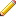  Ответ:   Ответ:   Ответ:   Ответ:   Ответ:   Ответ:   Ответ:   Ответ:   Ответ:   Ответ:  .